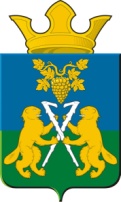 АДМИНИСТРАЦИЯ НИЦИНСКОГО СЕЛЬСКОГО ПОСЕЛЕНИЯСЛОБОДО-ТУРИНСКОГО МУНИЦИПАЛЬНОГО РАЙОНА СВЕРДЛОВСКОЙ ОБЛАСТИПОСТАНОВЛЕНИЕот  26 января 2023 года                                                                                               с.Ницинское                                          № 12О мерах по исполнению бюджета Ницинского сельского поселения	В соответствии с Бюджетным кодексом Российской Федерации, Федеральным законом от 06 октября 2003 года № 131-ФЗ «Об общих принципах организации местного самоуправления в Российской Федерации», руководствуясь статьей 26 Устава Ницинского сельского поселения Слободо-Туринского муниципального района Свердловской области, в целях обеспечения исполнения бюджета Ницинского сельского поселенияПОСТАНОВЛЯЕТ:Установить, что получатели средств бюджета Ницинского сельского поселения при заключении договоров (муниципальных контрактов) на поставку товаров, выполнение работ, оказание услуг вправе предусматривать авансовые платежи:в размере до 100% суммы договора (муниципального контракта), но не более лимитов бюджетных обязательств по соответствующему коду бюджетной классификации Российской Федерации, доведенных на соответствующий финансовый год, - по договорам (муниципальным контрактам):- о поставке товаров, выполнении работ, оказании услуг на сумму до 100 тысяч рублей;- об оказании услуг связи;- о подписке на печатные издания и их приобретении;- об обучении на курсах повышения квалификации, о прохождении профессиональной переподготовки, об участии в научных, методических, научно-практических конференциях и других подобного рода мероприятиях;- об оказании услуг по регулярным пассажирским перевозкам воздушным транспортом на местных линиях;- о приобретении авиа- и железнодорожных билетов, билетов для проезда городским и пригородным транспортом;- приобретение путевок на санаторно-курортное лечение;- обязательное страхование гражданской ответственности владельцев автотранспортных средств;- о проведении мероприятий по тушению пожаров;- о проведении государственной экспертизы проектной документации и результатов инженерных изысканий;- об оказании услуг по выдаче технических условий на подключение к инженерным коммуникациям;- о выполнении врезки и первичному пуску газа во вновь построенные газопроводы;- об оказании услуг по проведению технического надзора (строительного контроля) за строительством объектов газоснабжения;в размере до 100% суммы договора (муниципального контракта), но не более лимитов бюджетных обязательств по соответствующему коду бюджетной классификации Российской Федерации, доведенных на соответствующих финансовый год, - по договорам (муниципальным контрактам) о поставке товаров, выполнении работ, оказании услуг, направленных на финансовое обеспечение мероприятий, связанных с профилактикой и устранением последствий распространения новой коронавирусной инфекции, в том числе реализацией образовательных программ с применением дистанционных образовательных технологий в образовательных организациях, расположенных на территории Слободо-Туринского муниципального района, оказании помощи гражданам, у которых выявлена новая коронавирусная инфекция, и лицам из групп риска заражения новой коронавирусной инфекцией.в размере до 30% суммы договора (муниципального контракта) – по остальным договорам (муниципальным контрактам), если иное не предусмотрено законодательством Российской Федерации.Органам местного самоуправления Ницинского сельского поселения не допускать увеличения численности работников органов местного самоуправления Ницинского сельского поселения и (или) изменения категорий и (или) групп должностей. Приводящих к увеличению расходов на оплату труда сверх утвержденных бюджетных ассигнований, за исключением случаев принятия решений о наделении органов местного самоуправления Ницинского сельского поселения дополнительными полномочиями, требующими увеличения штатной численности.Муниципальным учреждениям, не относящимся к органам местного самоуправления Ницинского сельского поселения, не допускать увеличения численности работников муниципальных учреждений Ницинского сельского поселения и (или) изменения категорий и (или) групп должностей, приводящих к увеличению расходов на оплату руда сверх утвержденных бюджетных ассигнований, за исключением случаев принятия решений о наделении муниципальных учреждений дополнительными полномочиями, требующими увеличения штатной численности.Установить, что главные распорядители средств местного бюджета, предоставившие субсидии юридическим лицам (за исключением государственных (муниципальных) учреждений), индивидуальным предпринимателям, а также физическим лицам – производителям товаров, работ, услуг на финансовое обеспечение затрат в связи с производством (реализацией) товаров, выполнением работ, оказанием услуг, принимают решения о наличии потребности получателей субсидий в неиспользованных в отчетном финансовом году остатках субсидий в срок, установленный нормативными правовыми актами.Главным администраторам доходов местного бюджета:принимать меры по обеспечению поступлений в местный бюджет налоговых и неналоговых доходов и сокращению задолженности по их уплате;осуществлять представление и (или) обеспечивать представление подведомственными администраторами доходов местного бюджета информации, необходимой для уплаты денежных средств физическими или юридическими лицами за государственные или муниципальные услуги, а также иных платежей, являющихся источниками формирования доходов бюджетов бюджетной системы Российской Федерации, в Государственную информационную систему о государственных и муниципальных платежах в соответствии с порядком, установленным Федеральным законом от 27 июля 2010 года № 210-ФЗ «Об организации предоставления государственных и муниципальных услуг»;принимать меры по сокращению задолженности по уплате неналоговых доходов и взысканию просроченной дебиторской задолженности по платежам в местный бюджет, в том числе от использования имущества и земельных участков;осуществлять уточнение и (или) обеспечивать уточнение подведомственными администраторами доходов местного бюджета вида и принадлежности платежей,  отнесенных Управлением Федерального казначейства по Свердловской области к невыясненным поступлениям местного бюджета, в срок не превышающий 10 рабочих дней со дня зачисления средств;ежеквартально проводить анализ платежей, отнесенных Управлением Федерального казначейства по Свердловской области к невыясненным поступлениям местного бюджета, с целью выявления и предотвращения причин зачисления платежей в невыясненные поступления.Главным распорядителям, получателям средств бюджета Ницинского сельского поселения:распределять и доводить до подведомственных получателей бюджетных средств бюджетные ассигнования и лимиты бюджетных обязательств по расходам, финансирование которых предусмотрено в соответствии с решением о бюджете на текущий финансовый год и плановый период;принимать бюджетные обязательства в пределах доведенных лимитов бюджетных обязательств с учетом обязательств, принятых и не исполненных по состоянию на 01 января текущего финансового года;усилить контроль за целевым и эффективным использованием бюджетных средств; обеспечить контроль за выполнением муниципального задания бюджетными и автономными учреждениями, использованием субсидий на выполнение муниципального задания и субсидий на иные цели;принимать меры по недопущению роста кредиторской и дебиторской задолженности муниципальных учреждений;обеспечить полное освоение имеющих целевое назначение межбюджетных трансфертов, предоставленных из федерального и областного бюджетов бюджету Ницинского сельского поселения с соблюдением условий их предоставления;предоставлять в Министерство финансов Свердловской области решение о бюджете Ницинского сельского поселения, и внесении изменений в них в двухнедельный срок после принятия данного решения Думой Ницинского сельского поселения;в случае если проект решения о бюджете не утвержден решением Думы Ницинского сельского поселения, до 1 января очередного финансового года предоставлять в Министерство финансов Свердловской области в течении первых 10 рабочих дней очередного финансового года пояснительную записку с указанием причин невыполнения требований Бюджетного кодекса Российской Федерации в части принятия решения о бюджете до начала очередного финансового года и предполагаемых сроков принятия решения о бюджете;Разместить на официальном сайте Администрации Ницинского сельского поселения в информационно-телекоммуникационной сети «Интернет» https://nicinskoe.ru/.Контроль за исполнением настоящего постановления оставляю за собой.Глава АдминистрацииНицинского сельского поселения                                                 Т.А. Кузеванова